NAGYKOVÁCSI NAGYKÖZSÉG ÖNKORMÁNYZATEGÉSZSÉGÜGYI ÉS SZOCIÁLIS BIZOTTSÁGELNÖKEMEGHÍVÓ Nagykovácsi Nagyközség ÖnkormányzatánakEgészségügyi és szociális bizottság  üléséreAz ülés helye: Polgármesteri Hivatal tárgyaló (2094 Nagykovácsi, Kossuth Lajos utca 61.)Időpontja: 2015. május 19. kedd 16.30 órakorNapirend: Döntés Nagykovácsi Nagyközség Önkormányzatának a 2014. évben megvalósult gyermekjóléti és gyermekvédelmi feladatainak ellátásáról szóló átfogó értékelés elfogadásáról E–74Előterjesztő: Kiszelné Mohos Katalin polgármesterElőadó: Papp István jegyzőTárgyalja: EÜBDöntés a Zsigmond Dentál Fogászati Kft-vel kötendő feladat-ellátási szerződéséről valamint bérleti díjának mértékéről E–71Előterjesztő: Kiszelné Mohos Katalin polgármesterElőadó: dr. Halmosi-Rokaj Odett osztályvezetőTárgyalja: PB, EÜBDöntés a Képviselő-testület 2015. év II. félévi munka- és üléstervéről E–75Előterjesztő: Kiszelné Mohos Katalin polgármesterElőadó: Papp István jegyzőTárgyalja: EÜB, OB, PB, ÜBBölcsődei felvételi bizottsági tag kijelöléseElőterjesztő: Dr. Szabó András elnökEgyebekNagykovácsi, 2015. május 15.Dr. Szabó András sk.   Bizottsági elnök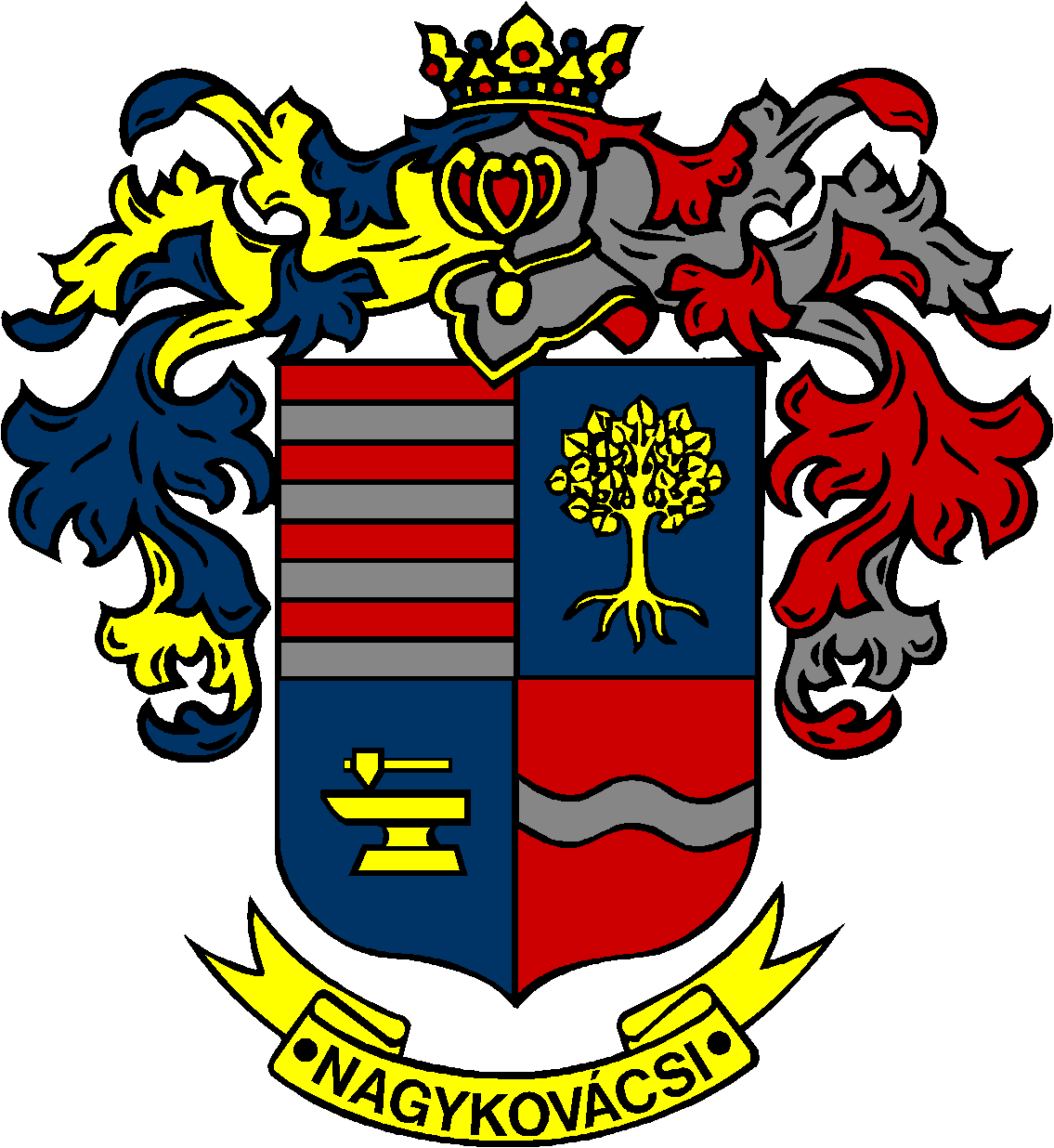 